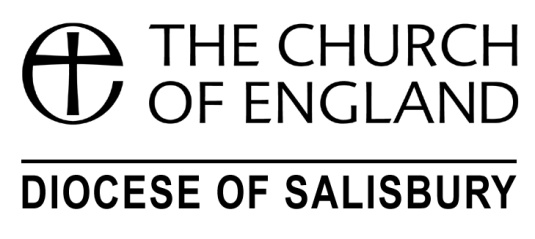 Parish/Benefice of [XXXX]This is to certify that, with the consent of the Parochial Church Council [and the headteacher of XXXX School],  [Name]has permission to distribute the Holy Sacrament in the parish of[Benefice]as and when invited to do so by the Incumbent.This permission should be renewed on theand thereafter every [three] years.Date: Signed:  (Incumbent / Priest-in-Charge / Rural Dean)This permission is renewed until the with the consent of the PCC [and the headteacher of XXXX School].Signed	Date				   	(Incumbent / Priest-in-Charge / Rural Dean)					     This permission is renewed until the with the consent of the PCC [and the headteacher of XXXX School].Signed	Date				   	(Incumbent / Priest-in-Charge / Rural Dean)		This permission is renewed until the with the consent of the PCC [and the headteacher of XXXX School].Signed	Date				   	(Incumbent / Priest-in-Charge / Rural Dean)		This permission is renewed until the with the consent of the PCC [and the headteacher of XXXX School].Signed	Date				   	(Incumbent / Priest-in-Charge / Rural Dean)		This permission is renewed until the with the consent of the PCC [and the headteacher of XXXX School].Signed	Date				   	(Incumbent / Priest-in-Charge / Rural Dean)		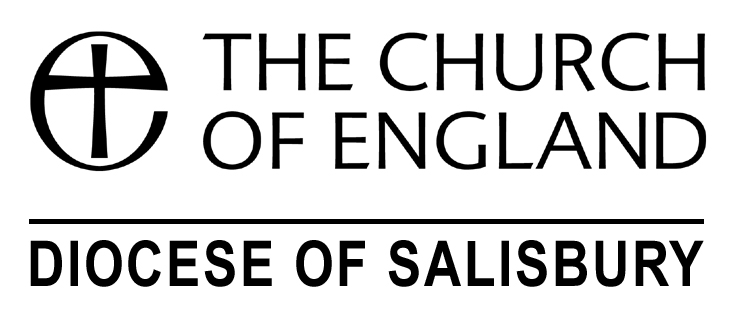 Parish/Benefice of [XXXX]DISTRIBUTION OF THE HOLY SACRAMENT